 The Great Internet Scavenger HuntYou are going on a great adventure. You are going out into the World Wide Web to find examples of the 10 math ideas listed below, where you will find a whole universe of math that you may not have known existed. When you find the idea you are to:Type the name of the site.Copy the URLTell me what the item is or who the person is.Date you were there.Make a screen shot of the site or a picture from the site.When you have done all the sites, you do not have to print it out. You can just save it to a disc and give me the disc or you can e-mail it to me. I have given you an example to follow. I suggest that you use Google as your search engine. Good LuckEXAMPLE	:	Find out who wrote " in Wonderland" and why is he important to Math LEWISCARROLL Home Pagehttp://www.lewiscarroll.org/carroll.htmlLewis Carroll, who was really Charles Dodgson, wrote  in Wonderland. He was a mathematics professor at  college in . He wrote books about mathematics that are still used in math today.March 12, 2002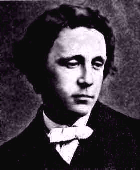  The ten topics that you are to find (With Search Hints)1.The Largest Known Prime Number (The Largest Known Primes)	A.	B.	C.	D.	E.2.	Fibonacci Numbers (Search the Phrase) 	A.	B.	C.	D.	E.3.	A Female Mathematician (Search the Phrase) 	A.	B.	C.	D.	E.4.	Find a picture of Pythagoras of  (Search for name Pythagoras) 	A.	B.	C.	D.	E.5.	A picture of a Fractal (Search Fractal) 	A.	B.	C.	D.	E.6.	The latest  Lottery results. (Search Lottery California)	A.	B.	C.	D.	E.7.	A list of Roman numerals, any order (Search Roman Numerals) 	A.	B.	C.	D.	E.8.	Origin of the word Algebra (Search Phrase) 	A.	B.	C.	D.	E.9.	The Value of Pi to 20 decimal places (Search Value of Pi) 	A.	B.	C.	D.	E.10.	Find 3 different explanations why we use m to symbolize slope. 	(Search phrase) 	A.	B.	C.	D.	E.